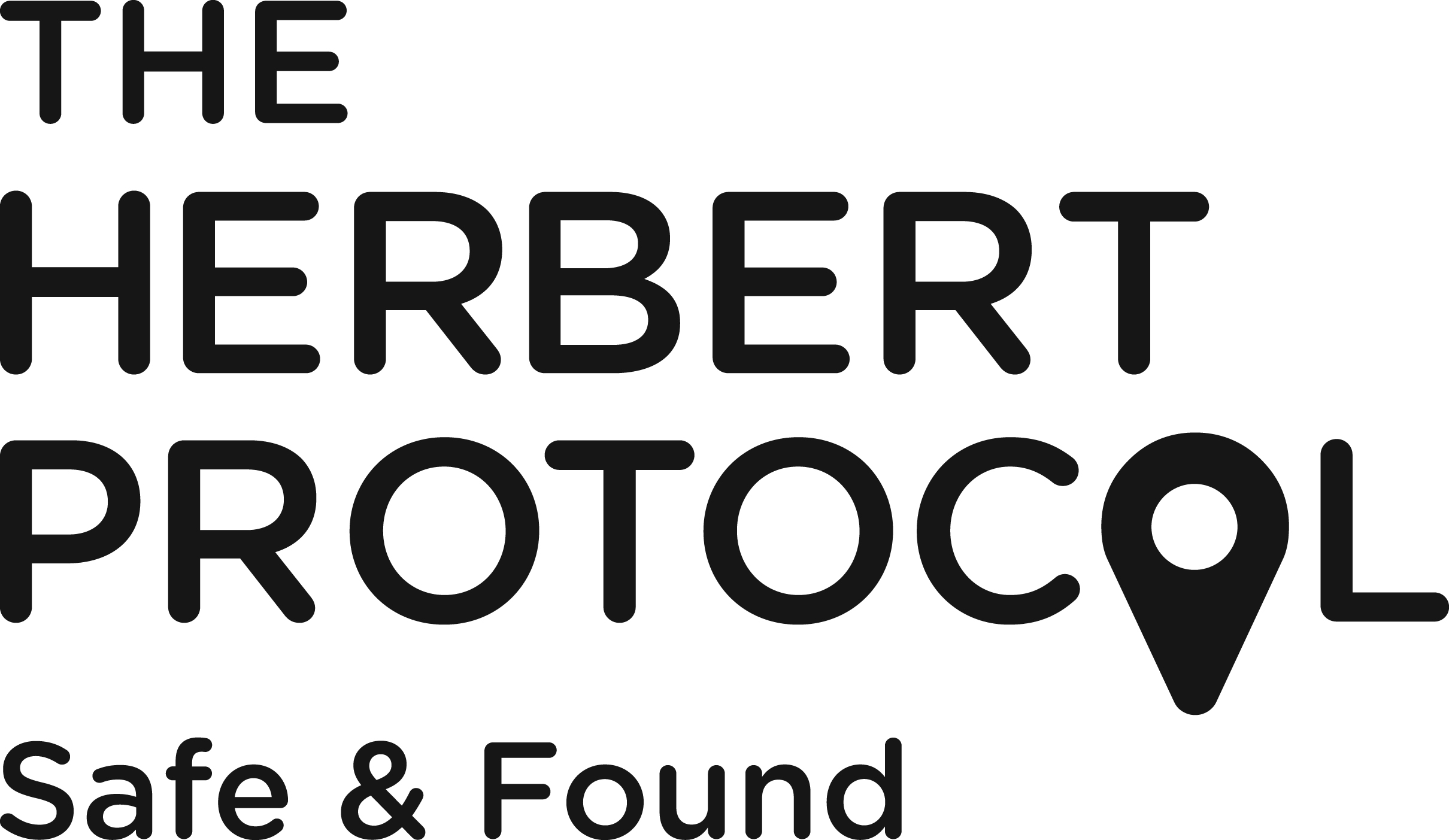 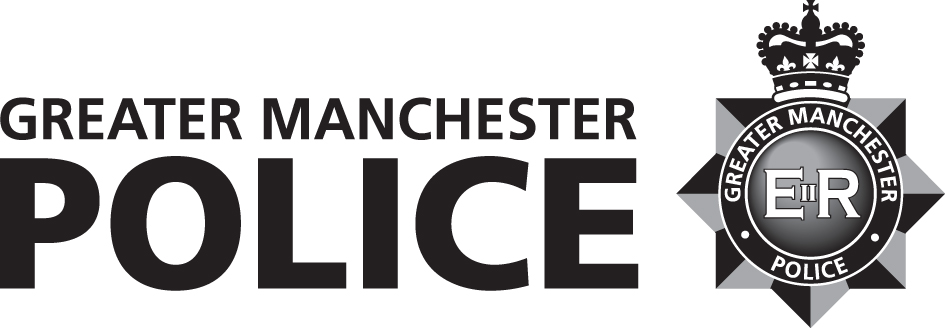 THE HERBERT PROTOCOL
VULNERABLE ADULT MISSING PERSONS PROFILEThis form and the information is intended to assist relatives, care workers, partner agencies and the police if the person it refers to goes missing. Please fill in these sections and keep it in a safe place. If possible please complete the electronic version of the form which is available to download from www.gmp.police.uk/HerbertProtocolThe form contains a lot of questions – do not worry if you don’t have, or cannot get, all of the information it asks for – some of it won’t apply to everyone. There are sections intended for professional carers. Please don’t worry if you do not understand what they mean.Please save the form – either in electronic format or handwritten – in a place where it can easily be found if the person it refers to goes missing.It may need to be located quickly, at any time of the day, by the person who may need the information to begin the initial searches. It would be helpful if you make several copies, which can be kept safely by care workers, neighbours or relatives. It should be kept up to date and be transferred with the person if they move. When complete the form will contain personal information and must be stored appropriately to protect the person’s privacy. However, if the person goes missing, sharing the information with professionals, including the police in order to protect and safeguard the person will become proportionate, necessary and justified.The police will only ever ask for the form if the person is reported missing. Thank you for taking the time to complete it. It could help to save someone’s life.Thank you for filling out this formPlease keep it safe where it can be found quickly if the person concerned goes missing.This could be a printed version or an electronic version held on a computer. Please keep a recent photograph of the person with the form – this can be an electronic version or a print. It would be helpful if you make several copies, which can be kept safe in your home address or by care workers.The police will only ask for the information in the unfortunate event of the person concerned being reported missingIf a vulnerable person goes missing contact the police by ringing 999 to avoid delay in reporting the incidentIn addition to the information you have recorded on this form, the call handler will require the following information so be prepared for these questions:When and where were they last seen?A description of the clothing they were wearing?What was their mood or demeanour prior to going missing?BACKGROUND DETAILS OF THE PERSONBACKGROUND DETAILS OF THE PERSONFirst nameLast name / Family nameReason for vulnerability. Eg dementia, autism etc.Known as / NicknameLanguage spokenPrevious / other language spokenMobile number(s), network, make, model, IMEI number, Mac addressIs there a Find My Phone or other Location APP activated on it? If so give detailsDo they have a GPS Tracker? If yes, give detailsCurrent addressPostcodePlease attach a recent photo here.Please find one that is up to date and a good likeness of the person.NEXT OF KIN DETAILSNEXT OF KIN DETAILSNameContact number(s)Contact addressPostcodeEmailPHYSICAL DESCRIPTIONPHYSICAL DESCRIPTIONPHYSICAL DESCRIPTIONPHYSICAL DESCRIPTIONPHYSICAL DESCRIPTIONDate of birth / ageSex/GenderRace / ethnicity / complexionBuildHeightWeightHair colour / cutEye colour / glassesMarks / scars / tattoosMarks / scars / tattoosOther distinctive feature (eg: facial hair etc)Other distinctive feature (eg: facial hair etc)ROUTINE (IF RELEVANT)ROUTINE (IF RELEVANT)ROUTINE (IF RELEVANT)ROUTINE (IF RELEVANT)Please detail the person’s routines in this section including visitors, weekly shop, walk to the post office, weekly hobby, clubs etc. Please include the location and address where possible. Please detail the person’s routines in this section including visitors, weekly shop, walk to the post office, weekly hobby, clubs etc. Please include the location and address where possible. Please detail the person’s routines in this section including visitors, weekly shop, walk to the post office, weekly hobby, clubs etc. Please include the location and address where possible. Please detail the person’s routines in this section including visitors, weekly shop, walk to the post office, weekly hobby, clubs etc. Please include the location and address where possible. DAYMORNINGAFTERNOONEVENINGExample:Goes to day centre at EastOxdown Community Centre,Gas Street, OxdownExample:Afternoon walk in the local parkExample:Spending the evening athome watching televisionMondayTuesdayWednesdayThursdayFridaySaturdaySundayFRIENDS / CONTACTSFRIENDS / CONTACTSFRIENDS / CONTACTSFRIENDS / CONTACTSNameAddressAssociationPhone number(s)PLACES OF INTEREST, ADDRESSES OF NOTE / WHERE THEY MAY GO TOPLACES OF INTEREST, ADDRESSES OF NOTE / WHERE THEY MAY GO TOPrevious addressChildhood addressFamily address(es)Places of interest of significance - For example – old school, a favourite walk or a place to visit, a cemetery, former place etcPlaces of interest of significance - For example – old school, a favourite walk or a place to visit, a cemetery, former place etcJOBS, INTERESTS OR HOBBIESWhere did / do they work? (State most recent and historic jobs)Favourite pub / club / sports ground / allotment / shop etcFavourite activities. Eg: bowling, cricket, fishing, library, cinema, trainspotting etcRegular holiday destinationsParticular or special interestsReoccurring interests or placesUSEFUL INFORMATIONIf they have gone missing previously, where were they found?Do they have any access to money (cash, debit/credit cards, cheque book)?Name of Bank, Sort-Code, A/C Number and who can provide passwordWhere do they usually travel from and to?Do they have access to a car? What’s the type of car and registration number?Does anyone else provide transport for them, such as friends, neighbours, taxi company?Do they have access to Social Media? Eg: facebook, Twitter, Instagram, Snapchat?Social Media site UsernameSocial Media site PasswordMEDICAL INFORMATION - Please include where Deprivation of Liberty, guardianship or Section 117 of the Mental Health Act, discharge are applicable.Current diagnosis / details of vulnerabilityGP detailsMedical conditionsCurrent medication takenIf they don’t have their medicine are there any short term risks?What are the consequences of not taking their prescribed medication over time?What calms the individual if distressed?What is the best way to approach them?OTHER PROFESSIONALS INVOLVEDOTHER PROFESSIONALS INVOLVEDOTHER PROFESSIONALS INVOLVEDOTHER PROFESSIONALS INVOLVEDNamePositionRoleContact detailsPERSON COMPLETING THIS FORMPERSON COMPLETING THIS FORMNamePosition (carer / relative etc)Contact number(s)AddressPostcodeDate